The safety practices described here pertain to all labs in the school. They are designed to provide a safe work place for you and your classmates. Refer to these precautions periodically throughout the semester to maintain your awareness of them.1.	Unauthorized experiments are prohibited.2.	Never work alone in a Science lab and never work 
	without teacher supervision.3.	Report immediately to your teacher any accidents 
	- no matter how small. Always be prepared to help a 
	  fellow classmate in an emergency.4.	No eating is allowed in a lab. Keep food and 
	beverages out of the labs.5.	Know where the fire blanket and fire extinguisher are 
	kept and where the eye wash station is. Know how to 
	use each of these items.6.	Keep your book bags out of the aisles.7.	Wear protective eye goggles whenever you heat a 
	substance, handle corrosive materials or whenever 
	your teacher asks you to.8.	No hats or coats are allowed in the work areas. 
	Footwear should completely cover your feet.9.	Do not touch chemicals with your hands unless you 
	are told to do so by your teacher. Wash your hands 
	thoroughly after working in a science lab.10.	Never taste a chemical unless authorized by your 
	teacher.11.	When heating a liquid in a test tube, be sure to point 
	it away from other students.12.	When trying to determine the odour of a substance 
	fan a small amount of vapour towards your nose by 
	waving your hand over top of the container.13.	Dispose of broken glass, chemicals and other
	wastes in the designated containers.14.	Always fill pipettes with pi-pumps or suction bulbs 
	never with your mouth.15.	Observe all labels, signs and other instructions that 
	recommend caution.16.	If a chemical spills on your skin wash it off with
	plenty cold water.17.	Read the experiment carefully before you start. Ask 
	your teacher to explain any part you do not 	understand.18.	Do not place chemicals or hot objects on the balance 
	pans.19.	Clean up and return all glassware and equipment as
	soon as the experiment is done. Leave your work 
	area clean and dry.20.	Use common sense in the laboratory. Think safety at 
	all times. Horseplay is never tolerated in a lab.21.	Do not enter any chemical store room unless 
	instructed to do so by your teacher.22.	Never sit at or on a lab bench during an experiment.23.	Never leave an experiment unattended.----------------------------------------------------------------------------------------------------------------------------------------------------------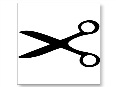 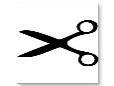 I, _______________________________________________ (print name), will follow the above safety rules during labs and activities and accept that if I do not follow the above rules, I will not be allowed to participate in future labs or activities as to prevent endangering myself or other students.  I have also read and understand the course outline and any consequences that may occur if classroom rules are not followed._________________________________ (Student Signature) _______________________________ (Parent Signature) To parents: I will be contacting you regularly over the semester to inform you of your child’s progress, any upcoming assignments and any attendance issues that may occur.  It is important that you give me an e-mail address that you check regularly. Thanks in advance, Mr. Arthur        steven_arthur@wrdsb.on.caParent email: ___________________________________________________________________________________      I have reviewed the course outline with my daughter/son.The safety practices described here pertain to all labs in the school. They are designed to provide a safe work place for you and your classmates. Refer to these precautions periodically throughout the semester to maintain your awareness of them.1.	Unauthorized experiments are prohibited.2.	Never work alone in a Science lab and never work 
	without teacher supervision.3.	Report immediately to your teacher any accidents 
	- no matter how small. Always be prepared to help a 
	  fellow classmate in an emergency.4.	No eating is allowed in a lab. Keep food and 
	beverages out of the labs.5.	Know where the fire blanket and fire extinguisher are 
	kept and where the eye wash station is. Know how to 
	use each of these items.6.	Keep your book bags out of the aisles.7.	Wear protective eye goggles whenever you heat a 
	substance, handle corrosive materials or whenever 
	your teacher asks you to.8.	No hats or coats are allowed in the work areas. 
	Footwear should completely cover your feet.9.	Do not touch chemicals with your hands unless you 
	are told to do so by your teacher. Wash your hands 
	thoroughly after working in a science lab.10.	Never taste a chemical unless authorized by your 
	teacher.11.	When heating a liquid in a test tube, be sure to point 
	it away from other students.12.	When trying to determine the odour of a substance 
	fan a small amount of vapour towards your nose by 
	waving your hand over top of the container.13.	Dispose of broken glass, chemicals and other
	wastes in the designated containers.14.	Always fill pipettes with pi-pumps or suction bulbs 
	never with your mouth.15.	Observe all labels, signs and other instructions that 
	recommend caution.16.	If a chemical spills on your skin wash it off with
	plenty cold water.17.	Read the experiment carefully before you start. Ask 
	your teacher to explain any part you do not 	understand.18.	Do not place chemicals or hot objects on the balance 
	pans.19.	Clean up and return all glassware and equipment as
	soon as the experiment is done. Leave your work 
	area clean and dry.20.	Use common sense in the laboratory. Think safety at 
	all times. Horseplay is never tolerated in a lab.21.	Do not enter any chemical store room unless 
	instructed to do so by your teacher.22.	Never sit at or on a lab bench during an experiment.23.	Never leave an experiment unattended.----------------------------------------------------------------------------------------------------------------------------------------------------------I, _______________________________________________ (print name), will follow the above safety rules during labs and activities and accept that if I do not follow the above rules, I will not be allowed to participate in future labs or activities as to prevent endangering myself or other students.  I have also read and understand the course outline and any consequences that may occur if classroom rules are not followed._________________________________ (Student Signature) _______________________________ (Parent Signature) To parents: I will be contacting you regularly over the semester to inform you of your child’s progress, any upcoming assignments and any attendance issues that may occur.  It is important that you give me an e-mail address that you check regularly. Thanks in advance, Mr. Arthur        steven_arthur@wrdsb.on.caParent email: ___________________________________________________________________________________      I have reviewed the course outline with my daughter/son.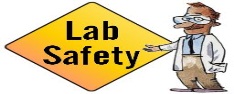 Bluevale Science DepartmentSafety Precautions in the LaboratoryBluevale Science DepartmentSafety Precautions in the Laboratory